Attachment 8e Eligibility Screening Survey, Subsistence AnglersNew York State Department of HealthThe Healthy Fishing Community Project in Syracuse, NYAugust 7, 2014Readability, calculated using the Flesch-Kinkaid Readability Option in Microsoft Word, has been determined at the 8th grade level Instructions:  If participant is not a seed, ask questions #1-3.  If the participant is a seed, begin with question #4.       1.     Have you lived in the City of Syracuse for at least one year? Yes  go to #2 No END OF SURVEY.   Don’t know  END OF SURVEY.If END OF SURVEY: “…you are not eligible to participate…”2.     What is your relationship to the person who gave you the coupon? Friend or acquaintance  go to #3 Relative, does not live with me  go to #3 Co-worker, supervisor, etc.  go to #3 Relative or household member, lives with me  END OF SURVEY. Stranger END OF SURVEY.If END OF SURVEY: “I am sorry, but you are not eligible to participate in this project.  Thank you for coming in.”3.    Have you or anyone you live with already participated in this project? Yes  END OF SURVEY.  “…you are not eligible to participate…” No go to #4 Don’t know  Describe project and determine if the individual has already participated.  (Verify later from the database of participants.)4.    How old are you? ______ yearsIf 18 years through 69 years of age  go to #5.If less than 18 years old or older than 69  “…you are not eligible to participate…”5.      Male 	 Female6.     In the past 12 months, which of the following bodies of water did you fish from?SHOW MAP.(Check all that apply.)	Onondaga Lake   (including surrounding creeks)	Seneca River	Oswego River	Lake Ontario	Know it was from nearby water(s) but can’t remember the nameIf one or more bodies of water or “nearby water” are checked  go to #8	None	Don’t knowIf none or don’t know  END OF SURVEY.  “…you are not eligible to participate…”7.     In the past 12 months, how many times did you eat fish caught in the bodies of water listed in #7?____ times  If ≥6 times: “You are eligible to participate in this project.” If <6 times: “…you are not eligible to participate…” Don’t know  “…you are not eligible to participate…”END OF SURVEY.MAPS OF ONONDAGA LAKE AND SURROUNDING WATER BODIES 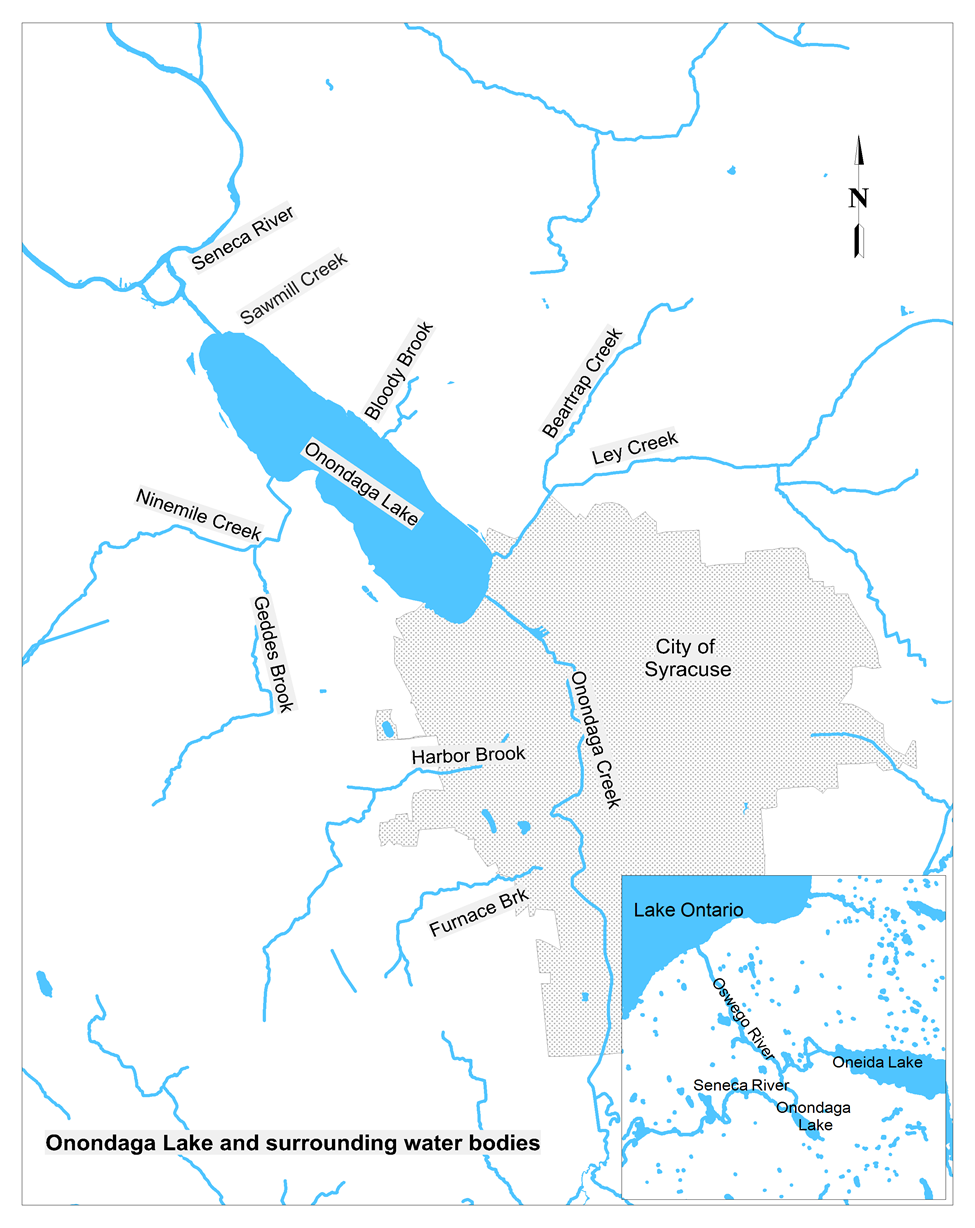 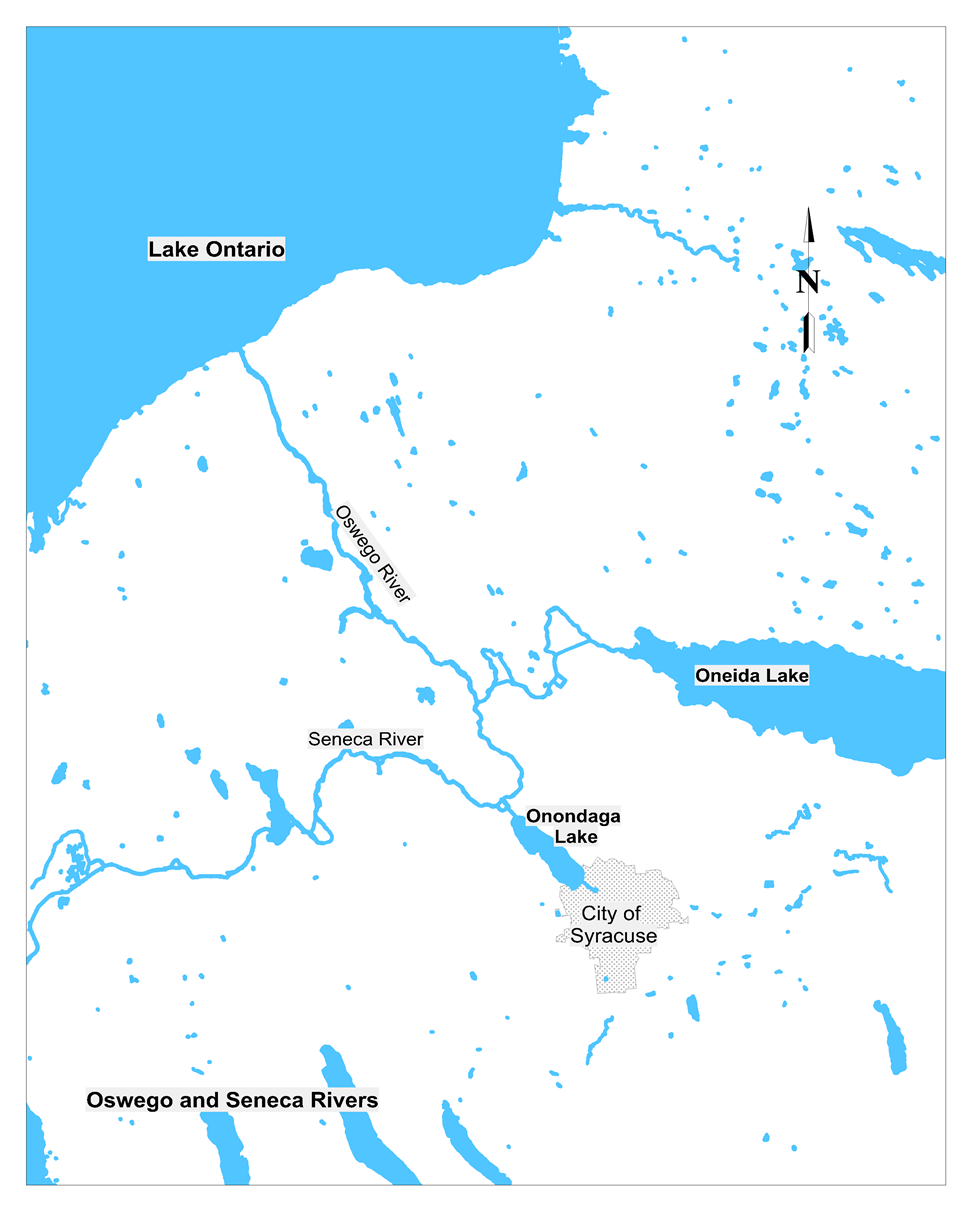 